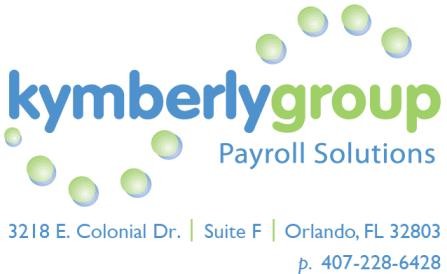 Employee Payroll Change FormToday’s Date: 		Effective Date: 		 Worksite Employer: 					 Name of Employee: 			 SSN: 	New Address: 			 New Phone: (	)	Pay Rate Change: From $	To $	 Pay Type: Hourly Salary Retroactive? Yes No  If YES, to what date? 		Retro Pay $ 	 Rate Change is (circle one): Permanent TemporaryCurrent Position / Department 	Change To: 	Reason: 	Comments: 	Employee Signature: 	 Date: 	Manager Signature: 	 Date: 	Please return completed form to Kymberly Group Payroll Solutions, Inc. as soon as possible.KGPS 052212 Employee Payroll Change Form (rev 021813)